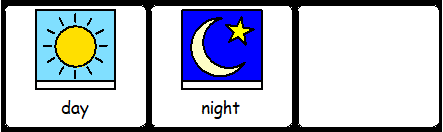 When? 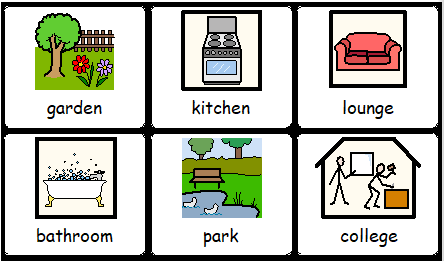 Where? Where?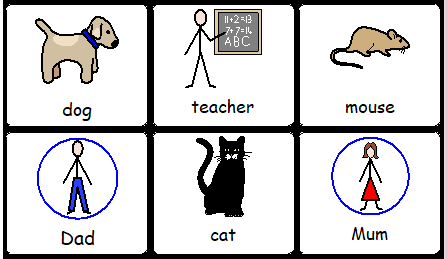 Who?Who?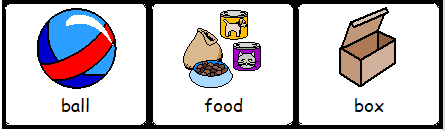 What happened?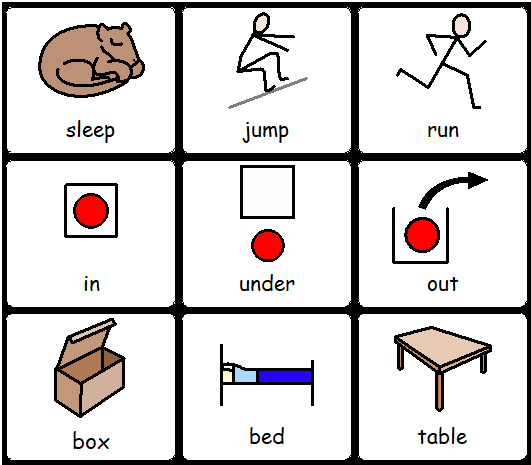 What happened?What happened?What happened?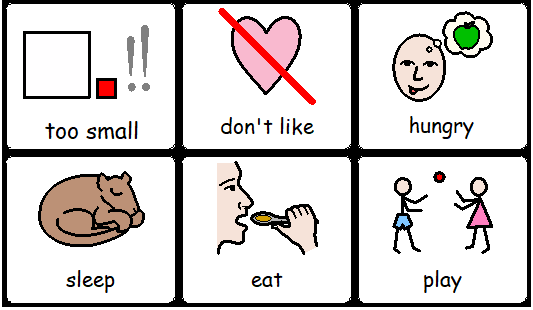 The endThe end	